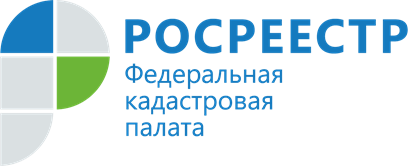 ПРЕСС - РЕЛИЗВо Владимирской области рассказали о государственной кадастровой оценкеКадастровая стоимость – полученный на определенную дату результат оценки объекта недвижимости, определяемый на основе ценообразующих факторов в соответствии с Федеральным законом от 03.07.2016 №237-ФЗ «О государственной кадастровой оценке» и методическими указаниями о государственной кадастровой оценке.Кадастровая стоимость недвижимости является официальной. Она определяется для целей, предусмотренных законодательством Российской Федерации, в том числе для целей налогообложения.При определении кадастровой стоимости используются методы массовой оценки, а при невозможности их применения размер кадастровой стоимости устанавливается в рамках индивидуального расчета.«Объективность кадастровой оценки, соблюдение принципов экономической обоснованности кадастровой стоимости затрагивают интересы граждан»,  – прокомментировала заместитель директора Кадастровой палаты по Владимирской области Елена Пляскина.В 2022 году во всех регионах России проходит государственная кадастровая оценка (далее – ГКО) земельных участков, а в 2023 году будет проводиться оценка объектов капитального строительства.Руководитель Управления Росреестра по Владимирской области Алексей Сарыгин отмечает: «На территории Владимирской области оценка будет проводиться каждые четыре года с года проведения последней государственной кадастровой оценки соответствующих видов объектов недвижимости. Ранее она проводилась каждые 3-5 лет и решение об актуализации кадастровой стоимости принималось каждым регионом самостоятельно».Во Владимирской области оценку проводит Государственное бюджетное учреждение Владимирской области «Центр государственной кадастровой оценки Владимирской области» (далее – Центр государственной кадастровой оценки Владимирской области). В рамках проведения ГКО 2022 года сформирован отчёт, размещенный в Фонде данных государственной кадастровой оценки Росреестра. Кроме того, с предварительными результатами ГКО можно ознакомиться на сайте Центра государственной кадастровой оценки Владимирской области. Материал подготовлен пресс-службой Управления Росреестра и Кадастровой палатыпо Владимирской областиКонтакты для СМИ:Управление Росреестра по Владимирской областиг. Владимир, ул. Офицерская, д. 33-аОтдел организации, мониторинга и контроля(4922) 45-08-29(4922) 45-08-26Филиал ФГБУ «ФКП Росреестра» по Владимирской областиг. Владимир, ул. Луначарского, д. 13АОтдел контроля и анализа деятельности(4922) 77-88-78